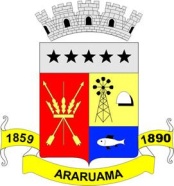                                             TERMO DE CIÊNCIA                  O PRESIDENTE do Conselho Municipal dos Direitos da Criança e do Adolescente de Araruama – CMDCAA , usando de suas atribuições que lhe são conferidas pela Lei 1393 , de 20 de novembro de 2006 e suas atribuições , e ainda em consonância  com a Lei Federal 13.019 /2014  , em seu art 31 ,  vem por meio deste  e após análise  e decisão favorável da Comissão de Monitoramento e Avaliação (portaria 603/19),   justificar a dispensa de Chamamento Público , para a inscrição do Projeto RECALCULANDO A  ROTA , projeto inscrito e aprovado pelo CMDCAA  em 14/01/2024  para inscrição no Programa Amigo de Valor  , por conta da singularidade apresentada pelo Edital Programa Amigo de Valor 2024 , OBJETIVANDO O REFERIDO PROJETO A CONCORRER PARA EXECUÇÂO DE PROJETOS VOLTADOS À PROMOÇÂO, À PROTEÇÂO E A DEFESA DOS DIREITOS DA CRIANÇA E DO ADOLESCENTE , atuando especificamente e onde desenvolverá o trabalho de atendimento  aos adolescentes em cumprimento de medida socioeducativa.Entidade CANA VIVA - Plantando Amor Colhendo Vidas Projeto “RECALCULANDO  ROTAS”Araruama , 15 de maio de 2024Anderson dos SantosPresidente do CMDCAA